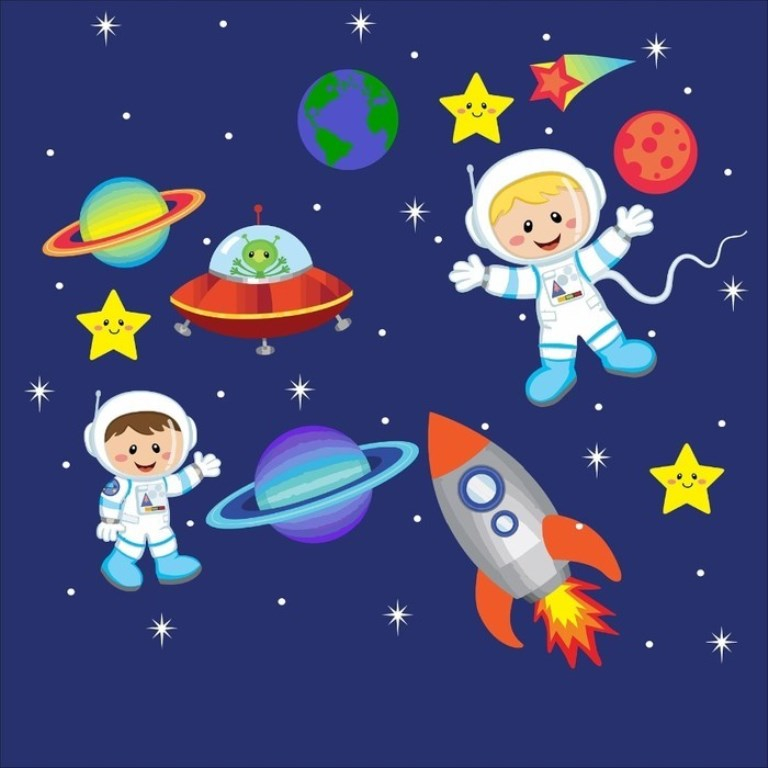 Конспект занятия в средней группе на тему: « Ракета летит в космос»НОД  ПО РИСОВАНИЮ  В  СРЕДНЕЙ  ГРУППЕ «РАКЕТА ЛЕТИТ В КОСМОС».Цель: Уточнить знания детей о понятии «космос», «космический корабль», о планете Земля, празднике «День космонавтики». Активизировать словарь. Закрепить умение: рисовать восковыми мелками. Учить рисовать ракету, используя геометрические фигуры. Учить создавать композицию в рисования. воспитывать эстетическое чувство, умение ценить красоту звездного неба, желание отразить свои впечатления в рисунке.Предварительная работа: Рассказ воспитателя о космосе, о Юрии Гагарине, беседа о планете Земля, рассматривание иллюстраций. Показ презентации, видеоклипа.Материалы: Иллюстрации с видами космоса, космического корабля, портрет Ю.А. Гагарина, листы бумаги белого цвета формата А 4, восковые мелки, акварель.                                              Ход занятия.Воспитатель: Ребята, скоро у нас праздник «День космонавтики», Давайте вспомним, что же это за праздник такой. Почему мы его празднуем   ? (Ответы детей.)Воспитатель: Кто мне расскажет, что такое космос? (Ответы детей.)-Как называется профессия человека, который летит в космос?Дети: Космонавт.Воспитатель :  Хорошо. А как звали первого человека, который полетел в космос? (Ответы детей.) Да, его звали Юрий  Алексеевич  Гагарин. На чём же он полетел в космос? На самолете или на вертолете? А может быть на воздушном шаре?Дети: Нет, на ракете.Воспитатель: На какой такой ракете?Дети: Он сел в космический корабль « Восток» – 1. и отправился в полёт.Воспитатель: Верно, он сел в космический корабль «Восток – 1». и отправился в полёт. А за этим полётом следил весь мир. Что Юрий Алексеевич увидел в космосе?Дети: Он увидел нашу планету - Земля. Космическое пространство.Воспитатель: Молодцы  , Сейчас и мы с вами отправимся в космос, только для этого нам нужен космический транспорт. Предлагаю нарисовать ракеты и отправиться на них в космос. Но сначала пройдёмся по нашей замечательной земле.Физкультминутка.Воспитатель показывает детские и свой образец рисунков с ракетами, звёздами, землёй, луной. Демонстрируется способ рисования поэтапно. Дети рисуют под фоновую музыку «Каждый может стать пилотом»Воспитатель: Молодцы, запустили свои ракеты в космос. Представляем, что мы видим в космосе?Дети: Планеты, звезды.Воспитатель: Давайте нарисуем звезды и планеты.Дети рисуют звезды планету. После завершения работы дети раскладывают свои рисунки на ковре. Отправляемся в космос под комическую музыку, дети летают вокруг рисунков.Воспитатель:  Какие всё-таки замечательные у вас получились работы. Отличные ракеты. Сегодня, мы, словно космонавты, побывали в космосе. Понравилось вам?Ответы детей.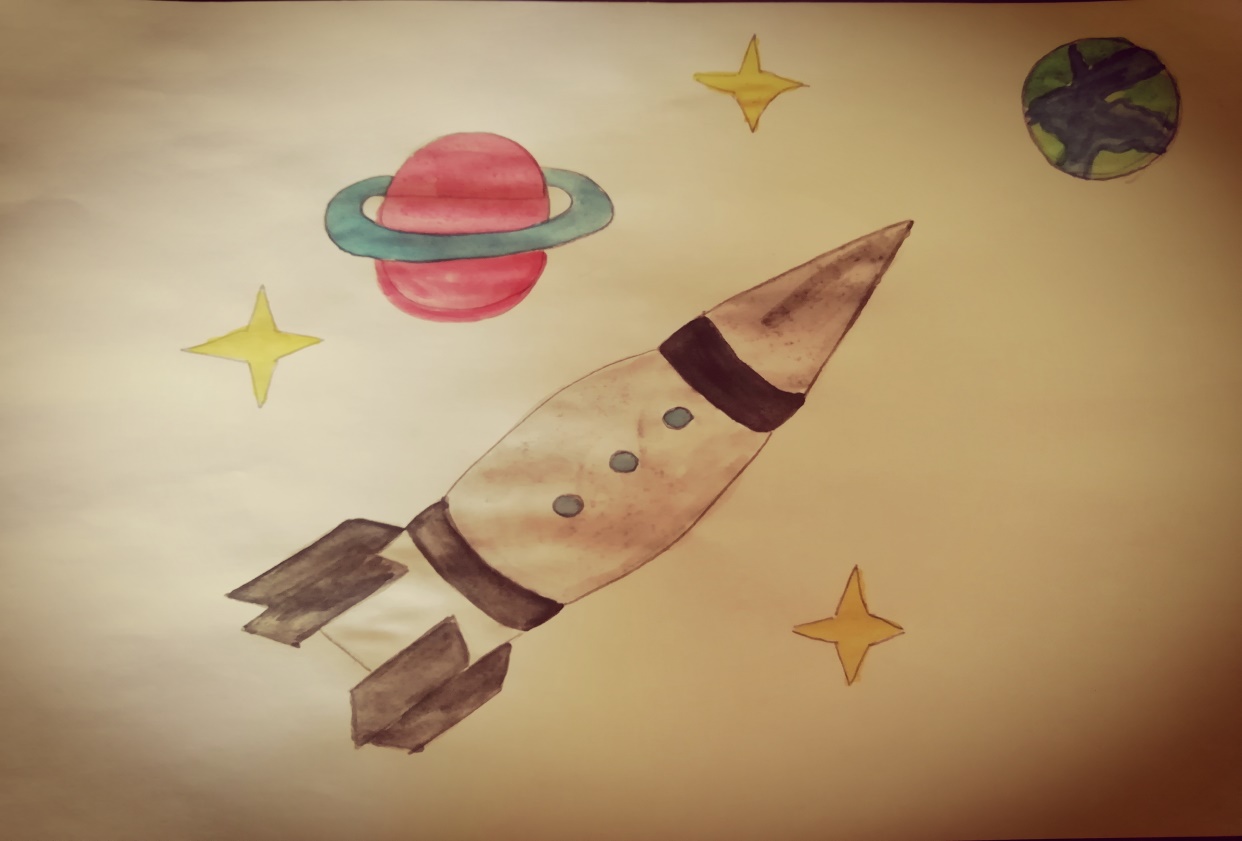 